Programa de Benefícios do “Cartão de Registo de Avaliação de Deficiência”Cartaz relativo aos serviços prioritários e benefícios - o módulo de utilização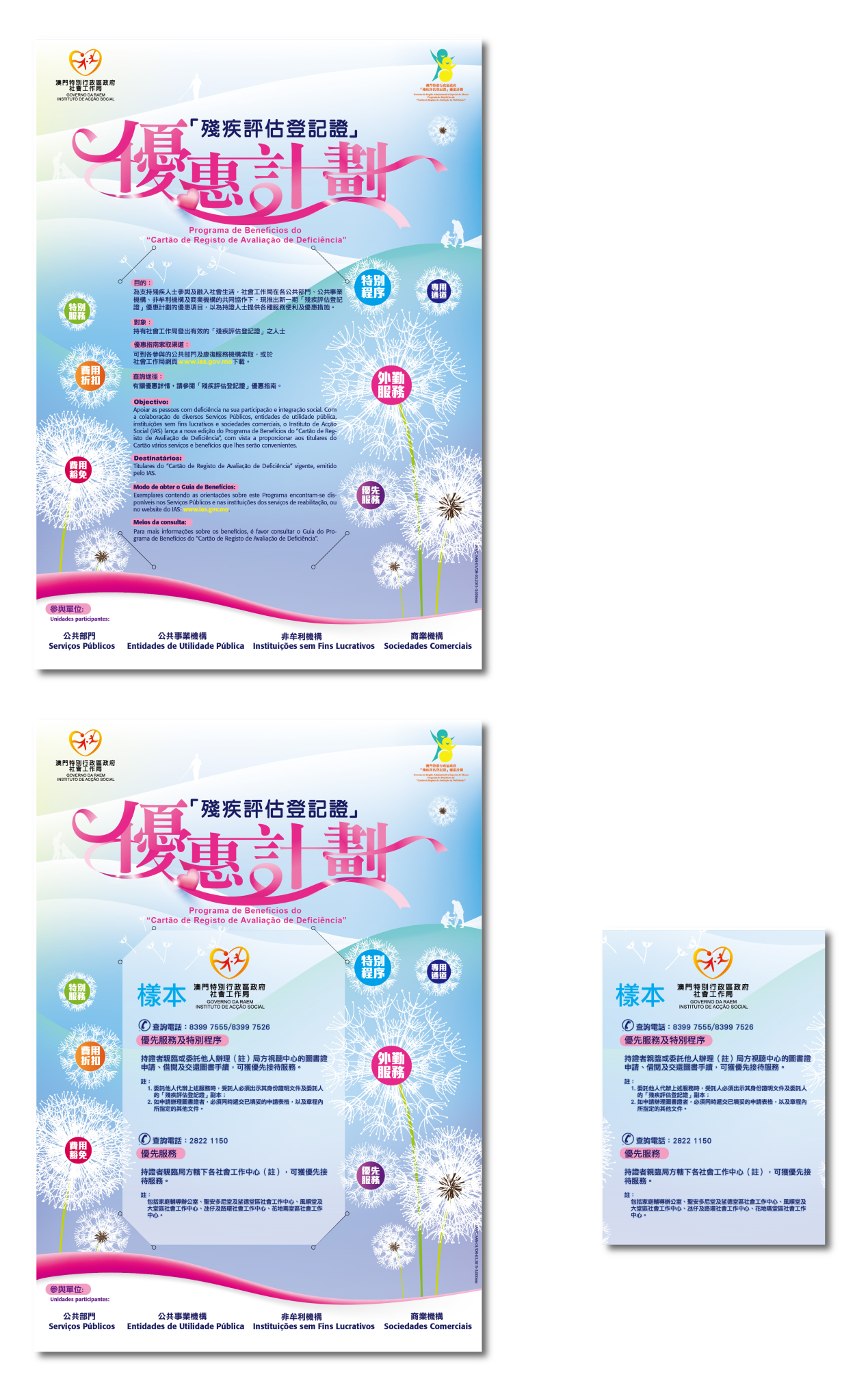 